”Vild med vilje”Naturen er vild og fyldt med dyr og planter. Desværre er nogle af disse ved at uddø og ses efterhånden sjældent, når vi færdes i naturen. Vi vil udforske truede planter og dyr og lave vilde udtryk af forskellige materialer.  Krukker formes af ler iblandet frø og som tiden går forvandler de sig til levende skulpturer.  Smukke åkander skabes af stof og nogle af skovbundens biller og sjældne insekter filtes. Vi tegner vilde tegninger og skaber vilde naturkostumer for en dag  f eks hovedbeklædninger, tasker og tøj. 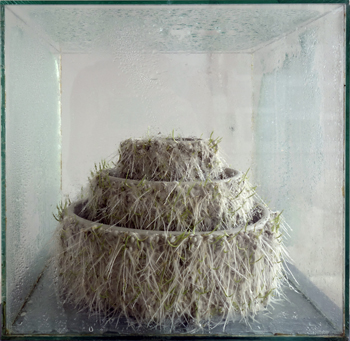 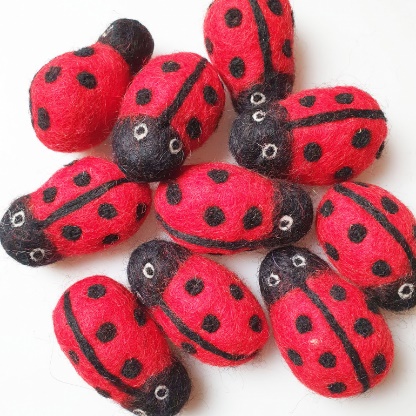 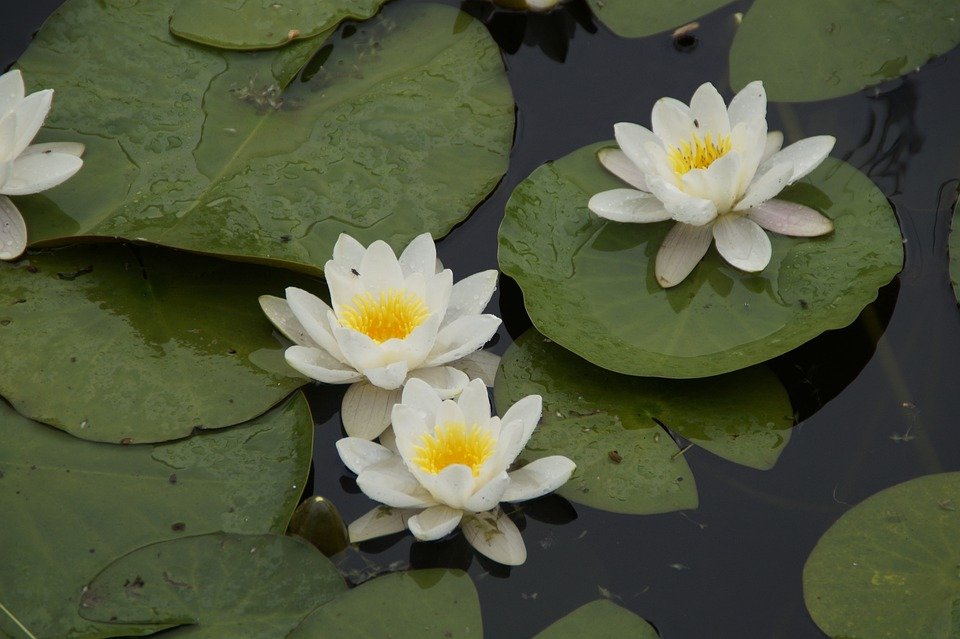 